Дисциплина: Иностранный языкДата: 28.10.2021годаСпециальность:  35.02.07 (заочное отделение)Курс 2, группа 21мПреподаватель Серёдкина И.А.Урок № 7-8 (2 курс)Тема: Причастие II прошедшего времениИзучить:перевод и употребление местоимений в словосочетаниях и предложениях;  Выполнить упражнения. Выслать на электронную почту преподавателя: seredkina.i.1970@gmail.comПричастие II прошедшего времениФорма причастия II (причастия прошедшего времени) стандартных (правильных) глаголов совпадает с формой прошедшего времени этих глаголов, т.е. образуется прибавлением к основе глагола суффикса -ed с соответствующими орфографическими изменениями: to solve решать - solved решил - solved решенный (-ая, -ое).
Форма причастия II нестандартных (неправильных)  глаголов образуется разными способами и соответствует 3-й форме этих глаголов: to speak - spoke - spoken, to make - made - made, to go - went - gone. По способу образования прошедшего неопределенного времени действительного залога (the Past Indefinite Active) и причастия прошедшего времени (the Past Participle/Participle II) глаголы делятся на две группы: правильные и неправильные.Правильные глаголы образуют Past Indefinite Active и Participle II путем прибавления к форме инфинитива окончания -ed:Выполните упражнения: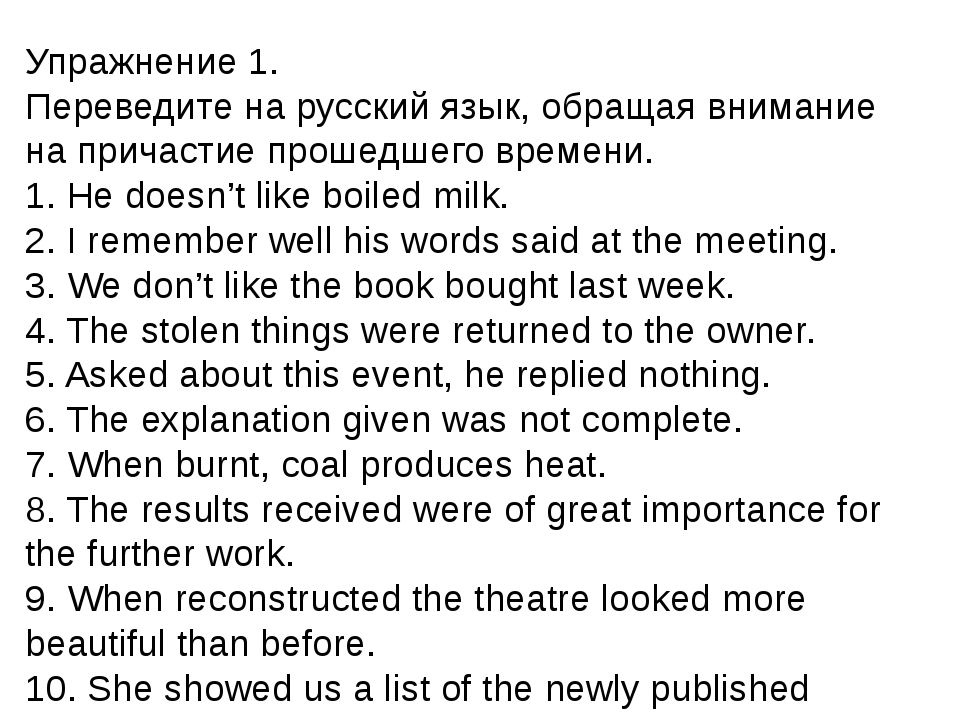 Упражнение 2. Образуйте причастие II от следующих глаголов и переведите их на русский язык: to write, to translate, to cook, to build, to take.ПРИМЕР1ОпределениеВ этой функции причастие II употребляется либо перед определяемым словом (слева от него), либо после (справа). В последнем случае, если нет относящихся к нему слов, при переводе причастие переносится влево. На русский язык причастие II обычно переводится причастием страдательного залога на -мый, -щийся, -нный, -тый, -вшийсяthe solved problem, the problem solved решенная задачаthe houses built построенные домаthe opened book открытая книгаthe method used используемый метод2Обстоятельство причиныСоответствует в русском языке причастиям на -мый, -щийся, -нный, -тый, -вшийся или придаточным предложениям причиныWell-known all over the world the Russian book on electronics was also translated into English.Так как русская книга по электронике известна во всем мире, она была переведена и на английский язык.2Обстоятельство времениСоответствует в русском языке придаточным предложениям времени. Такие обстоятельственные причастные обороты могут иногда вводиться союзами when когда, while в то время как, во времяWhen given the book read the article about environment protection. Когда вам дадут книгу, прочтите статью об охране окружающей среды.3Часть сказуемогоВ этом случае причастие II вместе с глаголом to have является сказуемым предложения в одном из времен группы PerfectHe had translated the text before I came. Он перевел текст, прежде чем я пришел.ПРАВИЛЬНЫЕ И НЕПРАВИЛЬНЫЕ ГЛАГОЛЫ
(REGULAR AND IRREGULAR VERBS)ОБРАЗОВАНИЕ ОСНОВНЫХ ФОРМ ПРАВИЛЬНЫХ ГЛАГОЛОВОБРАЗОВАНИЕ ОСНОВНЫХ ФОРМ ПРАВИЛЬНЫХ ГЛАГОЛОВОБРАЗОВАНИЕ ОСНОВНЫХ ФОРМ ПРАВИЛЬНЫХ ГЛАГОЛОВINFINITIVEPAST INDEFINITE ACTIVEPARTICIPLE IIto opento workto expectopenedworkedexpectedopenedworkedexpected